Sheetal SinghSheetal Singh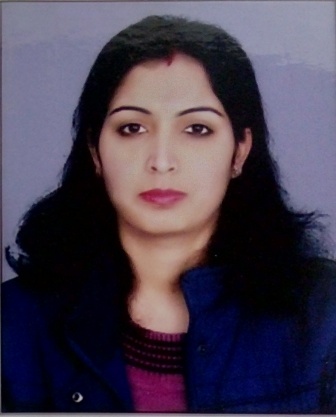 Assistant ProfessorDepartment of Computer ScienceB.Sc(H) Computer Science, MCAContact infoMobile: 9871012362Email: sheetal.2109@yahoo.in Teaching Experience: 5 yearsAreas of InterestTeaching: Database Systems, Operating Systems, Computer NetworksResearch: Neural Networks, Artificial IntelligenceSubjects Taught:Computer Networks, Database Management Systems, Software Engineering, Programming Fundamentals using C++, Operating Systems, Computer GraphicsSubjects Taught:Computer Networks, Database Management Systems, Software Engineering, Programming Fundamentals using C++, Operating Systems, Computer GraphicsResearch Publications:1. Privacy preserving approach for VANETs using Mutation technique of genetic algorithm2. Big Data and Cloud Computing: Challenges and Opportunities3. Software Defined Networking: Architecture, Applications and ChallengesResearch Publications:1. Privacy preserving approach for VANETs using Mutation technique of genetic algorithm2. Big Data and Cloud Computing: Challenges and Opportunities3. Software Defined Networking: Architecture, Applications and ChallengesOther Academic PublicationsOther Academic PublicationsConferences-Seminars Presentations and Participations:1. Participated in UGC sponsored National Conference on Recent Statistical Computing Techniques and their Applications2. Participated in Faculty Development Programme on Computational , Mathematical and Statistical Techniques3. Attended a workshop on Information Technology in ILLL Conferences-Seminars Presentations and Participations:1. Participated in UGC sponsored National Conference on Recent Statistical Computing Techniques and their Applications2. Participated in Faculty Development Programme on Computational , Mathematical and Statistical Techniques3. Attended a workshop on Information Technology in ILLL Administrative Responsibilities:1. Member of Placement Cell of the College2. Member of Core committee of DDU Kaushal Kendra3. Member of Annual Fest – Josh Committee4. Member of Website Development CommitteeAdministrative Responsibilities:1. Member of Placement Cell of the College2. Member of Core committee of DDU Kaushal Kendra3. Member of Annual Fest – Josh Committee4. Member of Website Development CommitteeAny Link for Detailed CV (ex: Google Drive link)Any Link for Detailed CV (ex: Google Drive link)Any Other (as per requirement)Any Other (as per requirement)